ПРОТОКОЛ ВСКРЫТИЯ с тендерными заявками по закупу лекарственных средств способом тендера №2 г. Усть – Каменогорск 															                   «31» января 2024 г. 	До истечения окончательного срока предоставления заявок на участие в тендере и в момент вскрытия конвертов, отзывы, изменения и дополнения заявок на участие в тендере потенциальными поставщиками не производилось.	Тендерные заявки после окончательного срока их представления не поступали.	При вскрытии конвертов с тендерными заявками присутствовали следующие потенциальные поставщики либо их уполномоченные представители:1. Мандыч А.М. – ТОО «КФК «МЕДСЕРВИС ПЛЮС». (доверенность №66 от 31 января 2024 г.)	Следующие потенциальные поставщики, представили тендерные заявки до истечения окончательного срока предоставления заявок на участие в тендере:Предоставленные заявки вскрыты и содержат следующие документы, которые оглашены всем присутствующим при вскрытии заявок на участие в тендере:1. Тендерная заявка потенциального поставщика ТОО «АК НИЕТ»:2. Тендерная заявка потенциального поставщика ТОО «НПО «ЗЕРДЕ»:3. Тендерная заявка потенциального поставщика ТОО «КФК «МЕДСЕРВИС ПЛЮС»:Тендерная комиссия подводит итоги тендера в течение 10 календарных дней со дня вскрытия конвертов с тендерными заявками путем оформления протокола об итогах тендера. Тендерные заявки не отзывались, изменения не вносились. Председатель тендерной комиссии				Кусаинова А.А. Заместитель председателятендерной комиссии	                           			 	Кочкина Н.В.  Член тендерной комиссии	                      			Жаксылыкова Ж.М. Член тендерной комиссии						Душенкова Э.С. Член тендерной комиссии						Ческидова О.А. Секретарь тендерной комиссии				Ерохина В.А.«КӨЗДІҢ МИКРОХИРУРГИЯЛЫҚ КЛИНИКАСЫ» ЖШС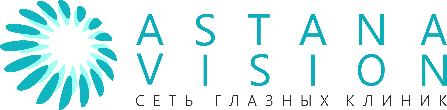 ТОО «КЛИНИКА МИКРОХИРУРГИИ ГЛАЗА»Қазақстан Республикасы, ШҚО,070004, Өскемен қ.К.Либкнехт к-сі, 36/1тел. +7-7232-914-625, 914-570oskemen@vision.kzРеспублика Казахстан, ВКО070004, г. Усть-Каменогорскул. К. Либкнехта, 36/1тел.+7-7232-914-625, 914-570oskemen@vision.kz№Наименование потенциальныхпоставщиковАдрес местонахождения потенциальных поставщиковДата и время предоставления тендерныхзаявок1ТОО «АК НИЕТ»160005, г. Шымкент, район Тұран, трасса Тремирлановское, дом 30, н.п. 84, ул. Капал батыра, тер. Ондиристик, стр. 116/125 января 2024 г., время: 13:202ТОО «НПО «ЗЕРДЕ»160005, г. Шымкент, Абайский район, трасса Темирлан, здание 23630 января 2024 г., время: 15:203ТОО «КФК «МЕДСЕРВИС ПЛЮС» 050004, г. Алматы, ул. Маметовой, 54 31 января 2024 г., время: 10:34№Наименование документаДата и номерКраткое содержаниеКем подписан документОрининал, Копия, Нотариально засвидетельстванная копияСтр.1Заявка на участие в тендере22.01.2024 г.Перечень документов содержащихся в тендерной заявкеГенеральный директор ТОО "АК НИЕТ"   Калменов М.С.Оригинал1-42Справка о государственной перерегистрации юридического лица10100661299980 от 26.05.2023г.Справка о государственной перерегистрации юридического лица. Документ сформирован порталом электронного правительства Еgov.СерверКопия5-83Устав Товарищества с ограниченной ответственностью АК НИЕТ24.05.2023г.Устав ТОО "АК НИЕТ"Первый рук. Итемгенов К.Ш.Копия9-244Государственная лицензия на фармацевтическую деятельность23012104  29.05.2023г.Государственная Лицензия на фармацевтическую деятельностьРуководитель  Кенжеханова А.Ж.Копия25-265Приложение к государственной лицензии на фармацевтическую деятельность    на оптовую реализацию лекарственных средств002  от 29.05.2023Приложение к государственной лицензии на фармацевтическую деятельность    на оптовую реализацию лекарственных средствРуководитель  Кенжеханова А.Ж.Копия27-306Талон о приеме уведомления о начале деятельности по оптовой реализации медицинских изделийKZ57UCA00027145 15.06.2023г.Уведомление о начале деятельности по оптовой реализации медицинских изделийРГУ Департамент Комитета мед.и фарм. контроля МЗ РК по г. Шымкент (цифровая подпись)Копия31-367Сертификат о соответствии государственному стандарту№ 141  31.12.2019г.Сертификат о соответствии государственному стандарту в сфере обращения лекарственных средствРуководитель государственного органа Л.Бюрабековакопия37-388Сведения об отсутствии (наличии)  задолженности, учет по которым ведется в органах государственных доходов.№240117TDR03027 от 17.01.2024г.о том, что по состоянию на 17.01.2024г. налогоплательщик не имеет задолженности,учет по которым ведется в органах государственных доходовСерверКопия39-629Письмо ТОО «АК НИЕТ» №45 от 22.01.2024г.Письмо о том, что соответствует следующим квалификационным требованиямГенеральный директор ТОО "АК НИЕТ"   Калменов М.С.Оригинал63-6410Письмо ТОО «АК НИЕТ» №44 от 22.01.2024г.Письмо требование к ЛС МИГенеральный директор               ТОО «АК НИЕТ»   Калменов М.С.Оригинал65-6811Выписка о текущем составе участников или акционеров потенциального поставщика, влияющих на принятие решений исполнительным органом№46 от 22.01.2024г.Выписка о текущем составе участников или акционеров потенциального поставщика, влияющих на принятие решений исполнительным органомГенеральный директор ТОО "АК НИЕТ"   Калменов М.С.Оригинал69-7012Решение единственного участника30.07.2020г.Решение единственного участникаПредставитель перв рук. Сагынбаева Е.И.копия71-7213Приказ о приступлении к обязанностям генерального директора ТОО «АК НИЕТ» №АК-66 ж/қ от 30.07.20г.Приказ о приступлении к обязанностям генерального директора ТОО «АК НИЕТ»Генеральный директор               ТОО «АК НИЕТ»   Калменов М.С.копия73-7414Ценовое предложение22.01.2024гЦеновое предложениеГенеральный директор               ТОО «АК НИЕТ»   Калменов М.С.Оригинал75-7815Технические спецификацииТехнические спецификацииГенеральный директор               ТОО «АК НИЕТ»   Калменов М.С.Оригинал1-616Регистрационные удостоверения на предлагаемые лекарственные средства и изделия медицинского назначенияРК-ЛС-5№020045  02.10.2018Регистрационные удостоверения на предлагаемые лекарственные средства и изделия медицинского назначенияРук гос орг. Бюрабекова Л.В.копия7-1417Письмо ТОО «АК НИЕТ» №44 от 22.01.2024г.Письмо требование к ЛС МИГенеральный директор               ТОО «АК НИЕТ»   Калменов М.С.Оригинал31-3418Сертификат о соответствии государственному стандарту№ 141  31.12.2019г.Сертификат о соответствии государственному стандарту в сфере обращения лекарственных средствРуководитель государственного органа Л.Бюрабековакопия35-3819Внесение обеспечения тендерной заявки (банковская гарантия, прикладывается отдельно)№IG01U-0000474/24 от 19.01.2024гВнесение обеспечения тендерной заявки (банковская гарантия, прикладывается отдельно)Директор Шымкен-го гор фил Ратаева Г.К.,  Нач. Опер Упр Шымкент-го гор фил Абилдаева А.А.Оригинал№Наименование документаДата и номерКраткое содержаниеКем подписан документОригинал, Копия, Нотариально засвидетельствованная копияСтр.1Гарантийный взнос№1593 от 26.01.2024 г. Гарантийный взнос АО "Народный Банк Казахстан"  в г. Шымкент(приложено отдельно)Директора филиала Битемиров Д.М.Оригинал1-22Техническая спецификация26.01.2024 г.Техническая спецификация на лекарственные средства ТОО НПО "ЗЕРДЕ" (приложено отдельно)Начальник отдела государственных закупок ТОО НПО "ЗЕРДЕ"  Цой Н.В.Оригинал1-63Заявка на участие в тендере26.01.2024 г.Заявка на участие в тендере с описью прилагаемых к заявке документовНачальник отдела государственных закупок ТОО НПО "ЗЕРДЕ"  Цой Н.В.Оригинал1-44Справка о государственной перерегистрации юридического лица10100634243737 от 26.01.2024 г.Справка о государственной перерегистрации юридического лицавеб-портал "электронного правительства"Копия5-85Устав предприятия01.05.2017 г.Устав ТОО НПО "ЗЕРДЕ" в соответствии с действующим законодательством, указанием предметов деятельности в соответствии с Гражданским Кодексом РК и другими нормативными актамиУчастники: Битемиров Д.М., Битемиров К.М.Копия9-426Государственная лицензия на фармацевтическую деятельность на занятие фармацевтической деятельностью, связанной с оптовой реализацией лекарственных средств, медицинской техники и изделий медицинского назначения ТОО НПО "ЗЕРДЕ"6590114DX от 17.01.2020 г.Государственная лицензия на фармацевтическую деятельность на занятие фармацевтической деятельностью, связанной с оптовой реализацией лекарственных средств, медицинской техники и изделий медицинского назначения ТОО НПО "ЗЕРДЕ"Республиканское государственное учреждение "Департамент контроля качества и безопасности товаров и услуг города Шымкент Комитета контроля качества и безопасности товаров и услуг Министерства здравоохранения Республики Казахстан"                                    Руководитель Тулебаев Абдиманап КошкаровичОригинал43-487Сведения об отсутствии налоговой задолженности240117TDR01031 от 17.01.2024 г.Сведения об отсутствии(наличии) задолженности ТОО НПО "ЗЕРДЕ", учет по которым ведется в органах государственных доходов, по состоянию на 17.01.2024 г.веб-приложения "кабинет налогоплательщика"Оригинал49-728Сертификат на соответствие требованиям надлежащих фармацевтических практик в сфере обращения лекарственных средств (GDP)№158 от 06.04.2020 г."СТАНДАРТУ НАДЛЕЖАЩЕЙ ДИСТРИБЬЮТОРСКОЙ ПРАКТИКИ" (GDP)Комитет контроля качества и безопасности товаров и услуг МЗ РК. Руководитель Л.БюрабековаКопия73-749Ценовое предложения по лотам ТОО НПО "ЗЕРДЕ" 25.01.2024 г.Ценовое предложения по лотам ТОО НПО "ЗЕРДЕ"Начальник отдела государственных закупок ТОО НПО "ЗЕРДЕ" Цой Н.В.Оригинал75-7810Письмо о соответствии квалификационным требованиям ТОО НПО "ЗЕРДЕ" №99 от 26.01.2024 г.Письмо о соответствии квалификационным требованиям ТОО НПО "ЗЕРДЕ"Начальник отдела государственных закупок ТОО НПО "ЗЕРДЕ" Цой Н.В.Оригинал79-8011Гарантийное письмо о соотвествии закупаемых и отпускаемых (при закупе фармацевтических услуг) лекарственных средств и медицинских изделий ТОО НПО "ЗЕРДЕ"№98 от 26.01.2024 г.Гарантийное письмо о соотвествии закупаемых и отпускаемых (при закупе фармацевтических услуг) лекарственных средств и медицинских изделий ТОО НПО "ЗЕРДЕ"Начальник отдела государственных закупок ТОО НПО "ЗЕРДЕ" Цой Н.В.Оригинал81-8412Доверенности на имя начальника отдела государственных закупок ТОО НПО "ЗЕРДЕ" от 31.12.2023 г.Доверенность на имя Цой Натальи Валерьевны Начальника отдела государственных закупок ТОО НПО "ЗЕРДЕ"Генеральный директор ТОО НПО "ЗЕРДЕ" Битемиров М.К.Оригинал85-8613Регистрационное удостоверение лекарственного средства Регистрационное удостоверение лекарственного средстваУполномоченные лицаОригинал87-96№Наименование документаДата и номерКраткое содержаниеКем подписан документ (указать должность и Ф.И.О (при его наличии))Оригинал, Копия, Нотариально засвидетельствованная копия (указать нужное)Номер страницыЗаявка на участие в тендереИсх №66  от 31.01.2024Заявка на участие в тендере ТОО «КФК «МЕДСЕРВИС ПЛЮС»Жулкашев А.СОригиналс 1 по 4 стрДоверенность на имя Жулкашева А.С.Исх №22-08-13/01 от 13.08.2022Доверенность на право первой подписи всех документов предоставляемых в тендерную комиссию на Жулкашева А.С.Умаров Ж.К.Копияс 5 по 6 стрПриказ№160-П от 09.09.2013г.Приказ о назначении Жулкашева А.С. исполнительным директоромУмаров Ж.К.Копия с 7 по 8  стрГенеральная доверенность на имя Мандыч А.М.№21/09/30-10 от 24.10.2021г.Доверенность на право первой подписи всех документов предоставляемых в тендерную комиссию на Мандыч А.М.Умаров Ж.К.Копияс 9  по 10 стрПисьмо-гарантия ТОО «КФК «МЕДСЕРВИС ПЛЮС»Исх №66  от 31.01.2024О соответствие основным квалификационным требованиям ТОО «КФК «МЕДСЕРВИС ПЛЮС»Жулкашев А.СОригиналс  11 по 12 стрВыписка о текущем составе участников-Выписка о текущем составе участников ТОО «КФК «МЕДСЕРВИС ПЛЮС»Жулкашев А.СОригиналс 13 по 14 стрСправка о государственной перерегистрации  юридического лица№971240001494, дата выдачи: 03.09.2013Справка о государственной перерегистрации  юридического лица ТОО «КФК «МЕДСЕРВИС ПЛЮС»-Копия с 15 по 16 стрУстав ТОО «КФК «МЕДСЕРВИС ПЛЮС»б/н, утвержден 24.04.2023г.Устав ТОО «КФК «МЕДСЕРВИС ПЛЮС»Саламат А.К.Бейсембекова Г.А.Копия с 17 по 34 стрГосударственная лицензия на фармацевтическую деятельностьФД64600429КА от 22.06.2001 г.Государственная лицензия ТОО «КФК «МЕДСЕРВИС ПЛЮС» на фармацевтическую деятельностьюА. МолдагасимоваКопияс 35 по 36 стрПриложение к государственной лицензии№059 от 30.11.2016 г.Приложение к государственной лицензии на оптовую реализацию ЛС расположенному по адресу г. Алматы, ул. Тюлькубасская, д. 4 АМадиев А.У.Копияс 37 по 38  стрПриложение к государственной лицензии№028 от 06.04.2012Приложение к государственной лицензии на оптовую реализацию ЛС расположенному по адресу г. Усть-Каменогорск, ул. Грузинская,7/1Кабдулов С.СЭлектронная копияс 39 по 40  стрПисьмо об отсутствии сведений о банкротстве либо ликвидацииИсх №66  от 31.01.2024Письмо касательно того, что не состоит в процессе банкротства, либо ликвидации.Жулкашев А.С.Электронная копияс 41 по 42  стрПисьмо об опыте работыИсх №66  от 31.01.2024Письмо об опыте работы ТОО «КФК «МЕДСЕРВИС ПЛЮС» на фармацевтическом рынке РК не менее одного годаЖулкашев А.С.Оригиналс  43 по 44 стрСвидетельство №0090630 от 03.08.2012г.Свидетельство о постановке на регистрационный учет по НДС РНН 600300080137  ТОО «КФК «МЕДСЕРВИС ПЛЮС»Руководитель налогового органаКопияс 45 по 46 стрСведения  об отсутствии налоговой задолженности№240115TDR00945 от 15.01.2024Сведения об отсутствии налоговой задолженности ТОО «КФК «МЕДСЕРВИС ПЛЮС» по состоянию на 01.08.2023-Копияс 47 по 64 стрСертификат GDP№168 от 06.08.2020Сертификат на соответствие требованиям надлежащих фармацевтических практик в сфере обращения лекарственных средствТ. СултангазиевКопияс 65 по 66 стрСертификат соответствия№ MТK.RU.06283.23 от 30.10.2023Сертификат соответствия системы менеджмента качества применительно к поставке, хранению и дистрибуции изделий медицинского назначения и пищевых продуктовТерновой С.С.Косенков А.С.Копияс 67 по 68 стрЦеновое предложениеб/нЦеновое предложение  Жулкашев А.С.Оригиналс 69 по 70 стрПисьмо-гарантияИсх №66  от 31.01.2024Письмо о сопутствующих услугахЖулкашев А.С.Оригиналс 71 по 72 стрТехническая спецификацияб/нТехническая спецификация ТОО «КФК «МЕДСЕРВИС ПЛЮС» Жулкашев А.С.Оригиналс 1 по 2 стрПеречень ЛСб/нПеречень закупаемых ЛС Жулкашев А.С.Оригиналс 3 по 4 стрПисьмо-гарантияИсх №66  от 31.01.2024Письмо о соответствии лекарственных средств требованиямЖулкашев А.С.Оригиналс 5 по 6 стрРегистрационное удостоверениеРК-ЛС-5№020045Регистрационное удостоверение Элекронная копияс 7 по 10 стрБанковская гарантия№КС-АЛА-24-00251 от 23.01.2024Банковская гарантия для обеспечения  тендерной заявки ТОО «КФК «МЕДСЕРВИС ПЛЮС»Рукавицын Б.О.Нюхалова Н.И.Оригиналс 1 по 2 стрДоверенность№202/03-03/89Доверенность на право подписи Нюхалова Н.И.Н.Г-М.Таскаранов Копияс 3 по 4 стрДоверенность№202/03-03/400Доверенность на право подписи Рукавицын Б.О.Н.Г-М.Таскаранов Н.В.ПоповаКопияс 5 по 6 стр